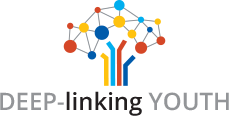 Zagreb, 9. siječnja 2017.Poziv na natječaj za kreiranje digitalnih sadržaja i radionicuPRODUKCIJA DIGITALNIH SADRŽAJA O MOBILNOSTI MLADIHU suradnji s organizacijom European Citizen Action Service (ECAS) iz Belgije te partnerima iz Europe (Belgije, Bugarske, Mađarske, Velike Britanije i Islanda) GONG provodi projekt o digitalnoj demokraciji koji uključuje i istraživanje te izradu platforme i digitalnih sadržaja za praćenje i poticanje rasprave o budućnosti studentske mobilnosti i Erasmus + programa. Program uključuje dvije aktivnosti: natječaj za produkciju digitalnih sadržaja o mobilnosti mladih i radionicu iz video produkcije radi kreiranja digitalnih sadržaja o mobilnosti mladih. Pozivamo vas da sudjelujete u aktivnostima i da se zajedno zabavimo i razvijemo svoje vještine produkcije, ali i pošaljemo poruke o mobilnosti mladih!NATJEČAJ ZA IZRADU DIGITALNIH SADRŽAJA O MOBILNOSTI MLADIHPozivamo mlade od 18 do 35 godina s iskustvom sudjelovanja u Erasmus+ programima ili one osobito zainteresirane za mobilnost mladih na sudjelovanje u natječaju za izradu digitalnih sadržaja. Cilj natječaja je prikupiti digitalne ili video materijale mladih o mobilnosti radi učenja kako bi idejama, prijedlozima i iskustvima unaprijedili europske politike mobilnosti mladih te kako bi mladi dobili priliku progovoriti o izazovima i dobrim iskustvima mobilnosti radi učenja. Digitalni natječaj traje do veljače 2017. godine,a  izrađeni digitalni sadržaji mogu biti na hrvatskom, mađarskom ili engleskom jeziku.Više informacija o sudjelovanju u natječaju, uvjetima i nagradama možete pronaći u letku u privitku kao i na web stranici http://deeplinkingyouth.eu/activities/digital-competition/ , a na istoj stranici se nalazi i prijavni obrazac za sudjelovanje u natječaju. Za sva dodatna pitanja oko natječaja, obratite se Elisi Lironi, European Citizen Action Service (ECAS), 77 avenue de la Toison d' Or, 1st Floor B - 1060 Brussels, e-mail: elisa.lironi@ecas.org ; Tel: +32 2 548 9825RADIONICA O PRODUKCIJI DIGITALNIH SADRŽAJAZa one koji žele unaprijediti vještine video produkcije i produkcije digitalnih sadržaja, u Gongu u Zagrebu će 19. siječnja 2016. održati radionica na kojoj ćemo zajedno snimati i producirati digitalne sadržaje.  Očekujemo da ćemo na radionici razviti produkcijske vještine, ali i da ćemo snimiti konkretne digitalne sadržaje čiji autori će sudjelovati u natječaju za izradu digitalnih sadržaja i svojim idejama, prijedlozima i iskustvima unaprijedili europske politike mobilnosti mladih te dobili priliku progovoriti o izazovima i dobrim iskustvima mobilnosti radi učenja  Program radionice se nalazi u privitku. Jednodnevna radionica će obuhvatiti šire teme građanske participacije, digitalne participacije, pilotiranje on line modula o građanskoj participaciji te samu produkciju digitalnih sadržaja. Molimo vas da se za radionicu prijavite na: martina@gong.hr  Trening koji je dio ovog projekta okupit će u Zadru oko 40 mladih do 30. godina i bavit će se temom digitalne demokracije s fokusom na slušanje glasa mladih o mobilnosti i budućnosti Erasmus+ programa. Trening će biti na hrvatskom i engleskom jeziku (simultani prijevod). 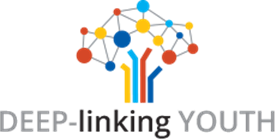 Za sudjelovanje se možete prijaviti do 17. siječnja 2017. slanjem ispunjene prijavnice na e-mail: martina@gong.hrMolimo vas da navedete ukoliko vam je potrebno refundirati troškove puta ili organizirati noćenje pa ćemo vam se oko toga posebno javiti.Projekt Digital Ecosystem for EParticipation Linking Youth (DEEP-linking Youth), reference number: 562257-EPP-1-2015-1-BE-EPPKA3-PI-FORWARD, financiran je od strane Europske komisije.RADIONICA O PRODUKCIJI DIGITALNIH SADRŽAJAPROGRAMRADIONICA O PRODUKCIJI DIGITALNIH SADRŽAJAPRIJAVNICA RADIONICA O PRODUKCIJI DIGITALNIH SADRŽAJAPRIJAVNICA Ime i prezime:Fakultet:E-mail:Telefon/mobitel:Godina rođenja:Znanje engleskog jezika:Posebni zahtjevi / potrebe za prehranu, kretanje i sl.Ukratko opišite jeste li imali iskustva mobilnosti/ putovanja u druge države radi volontiranja i učenja:Ukratko navedite i opišite jeste li sudjelovali u Erasmus+ programu:Ukratko opišite jeste li imali iskustva u građanskom angažmanu putem interneta ili video aktivizmu te imate li kompetencije u tom području koje možete podijeliti s drugim mladim osobama:Četvrtak, 19. 1. 2016.GONG, Trg bana J. Jelačića 15/4Četvrtak, 19. 1. 2016.GONG, Trg bana J. Jelačića 15/4Četvrtak, 19. 1. 2016.GONG, Trg bana J. Jelačića 15/4Uvod i upoznavanje14:0014:30         Uvod, upoznavanje i dogovor o raduGrađanski odgoj i obrazovanje moduli         Građanska participacija14:3015:30Digitalna participacijaPilot on line edukacije za građansko obrazovanjeUvod u produkciju i izradu digitalnih sadržaja         Produkcija video sadržaja16:0017:30         Tips&tricks za produkciju digitalnih sadržaja         Video produkcija kao alat za preporuke o mobilnosti                  Izrada digitalnih sadržaja o mobilnosti mladih18:0020:00         Produkcija digitalnih sadržaja o mobilnosti mladih 